ООО «Империя»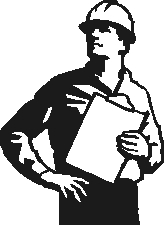 Краткое резюме ООО «Империя»1. Полное наименование организации, полный почтовый и юридический адрес:Общество с ограниченной ответственностью  «Империя».428027, Россия, Чувашская Республика, г.Чебоксары, ул.Хузангая, д. 26.т.(8352) 22-60-94, факс (8352) 51-53-32  .2. Фамилия Имя Отчество руководителя, учредителя организации:Единственным учредителем ООО «Империя» является Аркадьев Александр Витальевич, он же занимает должность директора организации.3. Основные направления деятельности организации:ООО «Империя» осуществляет деятельность в сфере строительства с 12 января 2010г. За время работы показало себя надежным партнером, способным выполнить задачи любой сложности качественно и в срок.Основными направлениями деятельности компании являются выполнение работ по строительству, реконструкции, капитальному ремонту и обслуживанию зданий и сооружений; а также осуществление функций генерального подрядчика на объекте.Главными принципами работы являются качественное, своевременное выполнение обязательств перед заказчиками и деловыми партнерами. Благодаря развитой производственной базе, наличию парка оборудования, оборудованию для испытаний строительных материалов и конструкций, применению новых технологий и строительных материалов, а также  высококвалифицированному персоналу (предприятие имеет высокообразованный инженерно-технический состав и высококвалифицированный состав рабочих строительных специальностей) ООО «Империя» способно успешно решать как проектно-конструктивные задачи, так и выполнять строительно-монтажные работы на площадках. Для осуществления успешной жизнедеятельности предприятия используется широкий перечень компьютерных программ, как «Гранд-Смета», AutoCAD, ArchiCAD, SCAD, «Консультант Плюс» «1С: Бухгалтерия» и т.д. Мобильность предприятия позволяет вести работы по всей  России. Транспортные средства доставки людей, оборудования, автономные источники электроэнергии, сжатого воздуха дают возможность производить работы вдали от инженерных коммуникаций, в условиях полной автономности.ООО «Империя» имеет Свидетельство о допуске  к определенному виду или видам работ, которые оказывают влияние на безопасность объектов капитального строительства под номером №21-С-0402-1217, состоит в Ассоциации «Саморегулируемая организация «Строители Чувашии».Также ООО «Империя» имеет Лицензию на осуществление деятельности по монтажу, техническому обслуживанию и ремонту средств обеспечения пожарной безопасности зданий и сооружений, номер 21-Б/ 00012 от 12 марта 2014г.ООО «Империя» является членом Торгово-промышленной палаты Чувашской Республики. Общество имеет сертификаты соответствия системы качества и экологической безопасности.5. Информация о наиболее крупных выполненных работах:6. Сведения о технике, механизмах и производственных площадях.ООО «Империя» имеет в собственности производственный корпус площадью 2777 кв.м., кадастровый номер 21:02:0000002800, а также земельный участок для содержания и эксплуатации производственного корпуса площадью 4893 кв.м., кадастровый номер 21:02:011001:594.В таблице ниже представлены сведения об имеющемся оборудовании:*сведения об оборудовании представлены частично. ООО  «Империя» достойно справляется со всеми взятыми на себя обязательствами, находится на подъеме своих производственных возможностей.Компания ООО «Империя» постоянно повышает профессиональный уровень подготовки кадров, путем внедрения передовых методик и стандартов менеджмента качества, также внедряет современные технологи в производственные процессы, приобретает  современное оборудование для увеличения скорости работ и улучшения качества.     С уважением,Директор ООО «Империя»                                                                            А.В. Аркадьев1«Отделочные работы отделения ПАО Сбербанк России» г.Сергач, Нижегородская Область, заказчик «ПАО Сбербанк России» г.Сергач (Отделочные работы помещений: полы, потолок, стены; внутренние коммуникации: электромонтажные работы, водопровод, отопление, канализация, слаботочные сети ) 2009 г.2«Отделочные работы сети салонов связи МТС» г.Канаш, Республика Чувашия, заказчик ЗАО «МТС» г.Чебоксары (Отделочные работы помещений: полы, потолок, стены; внутренние коммуникации: электромонтажные работы, водопровод, отопление, канализация, слаботочные сети ) 2010 г.3«Реконструкция ЗРК Студенец» г.Буинск, Республика Татарстан, заказчик ОАО «Транснефть» г.Казань (Бетонные работы, металлоконструкции, каменные работы, электроснабжение) 2011г.4«Ремонт помещений Республиканской психиатрической больницы», г.Чебоксары, Республика Чувашия, заказчик «Министерство здравоохранения и социального развития ЧР» (Отделочные работы помещений: пол, стены, потолок; внутренние коммуникации – электромонтажные работы, отопление, водопровод и канализация, слаботочные сети, пожарная сигнализация), 2011 г.5«Реконструкция помещений Чебоксарского училища олимпийского резерва», г.Чебоксары, Республика Чувашия, заказчик «Министерство по физической культуре, спорту и туризму ЧР» (Демонтажные работы, каменные работы, внутренние отделочные работы, фасадные работы, внутренние коммуникации), 2011 г. 6«Строительство детского сада в г.Новочебоксарск» г.Новочебоксарск, Республика Чувашия, заказчик «Администрация г.Новочебоксарск ЧР» (Свайные работы, монтаж каркаса ж/б конструкций, изготовление и монтаж металлоконструкций, внутренние отделочные работы, фасадные работы, внутренние коммуникации, асфальтирование и благоустройство территории, слаботочные сети, пожарная сигнализация) 2012г.7«Реконструкция детского сада Рябинушка», г.Шумерля, Республика Чувашия, заказчик «МБОУ СОШ № 1 г.Шумерля ЧР» (Бетонные работы, устройство полов, кровельные работы, каменные работы, установка дверей и оконных блоков, устройство навесного вентилируемого фасада из металлосайдинга, отделочные работы – пол, стены, потолок; наружное освещение периметра здания с установкой резервного источника питания, наружное отопление, наружный водопровод и канализация с установкой насосного оборудования, внутренние коммуникации, благоустройство и озеленение территории, металлоконструкции, монтаж электрощитовой и теплоузла) 2012-2013 гг.8«Устройство автоматической системы пожаротушения и оповещения здания СДЮСШОР № 3 г.Новочебоксарск», г.Новочебоксарск, Республика Чувашия, заказчик «Министерство по физической культуре, спорту и туризму ЧР» (Монтаж и прокладка трубопроводов пожаротушения, установка систем пожаротушения, установка насосной станции пожаротушения, пуско – наладочные работы) 2013 г.9«Облицовка фасадов здания ДК им. Ухсая», г.Чебоксары, Республика Чувашия, заказчик «Министерство по физической культуре , спорту и туризму ЧР» (Устройство навесного вентилируемого фасада из композитного материала, керамогранита и натурального гранита) 2013 г.10«Освещение внутриквартальных улиц и домов жилых районов г.Чебоксары», г.Чебоксары, Республика Чувашия, заказчик «МБУ Управление ЖКХ и благоустройства» (Установка ж/б опор освещения, прокладка СИП – кабеля, монтаж уличных светильников, подключение эл.шкафов к трансформаторным подстанциям) 2015 г.11«Строительство стадиона на территории Лицея №4 г.Чебоксары», г.Чебоксары, Республика Чувашия, заказчик «Управление архитектуры и градостроительства Администрации города Чебоксары» (Наружное освещение стадиона, устройство беговых дорожек, асфальтирование и благоустройство территории, устройство стадиона с искусственным газоном, устройство баскетбольной площадки с ограждением, площадки для воркаута, хоккейной коробки) 2016 г.12«Реконструкция тренировочной площадки на стадионе АУ ЧР «Центр спортивной подготовки сборных команд ЧР им.А.Игнатьева», г.Чебоксары, Республика Чувашия, заказчик «АУ Центр спортивной подготовки сборных команд ЧР им.А.Игнатьева»  (Устройство системы видеонаблюдения, электроснабжение прожекторных мачт, замена прожекторов, внутренние отделочные работы, внутренний водопровод и канализация, отопление, земляные работы футбольного поля, устройство дренажа футбольного поля, устройство автоматической системы полива, устройство натурального посевного газона, устройство беговых дорожек из синтетического покрытия, кровельные работы, устройство основания беговых дорожек, асфальтирование и благоустройство территории, устройство вентиляции и кондиционирования помещений, внутреннее электроснабжение помещений, устройство деформационных швов)  2017 г.1Леса строительные2000 м22Опалубка инвентарная3000 м23Аппарат сварочный 220Вт10 шт4Агрегат окрасочный2 шт5Аппарат сварочный для полипропиленовых труб4 шт6Генератор электрический4 шт7Трубогиб1 шт8Cлесарный  цех19Токарный цех110Арматурный цех111Цех металлозаготовок112Складские помещения1500 м213Компрессор ПКСД3 шт14Шлифовальные мозаичные машины для бетона и полов4 шт15Пылесос промышленный3 шт16Горелка газовая5 шт17Баллоны пропановые10 шт18Баллоны кислородные10 шт19Аппарат для аргонной сварки1 шт20Угловая шлифовальная машина10 шт21Нивелир строительный2 шт22Тахеометр1 шт23Лазерный уровень4 шт24Пистолет монтажный5 шт25Набор гаечных ключей4 шт26Ямобур ручной3 шт27Перфоратор профессиональный10 шт28Отбойник электричекий5 шт29Вышка – тура 2*240 секций30Шуруповерт10 шт31Штроборез5 шт32Электролобзик10 шт33Циркулярная эл. пила6 шт34Набор слесарного инструмента4 шт35Строповочная система2 шт36Резчик швов1 шт37Малярное оборудование4 комплекта38Виброплита2 шт39Лестницы, стремянки10 шт40Бетономешалка эектр.5 шт41Миксер ручной электр.10 шт42Глубинный вибратор электр.2 шт43Прожекторы переносные электр.10 шт44Электро – измерительное оборудование1 комплект45Емкости строительные20 шт46***